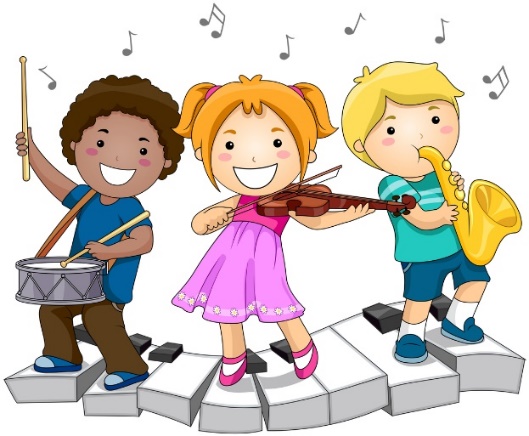 МЕТОДИКА НАСТАВЕ МУЗИЧКЕ КУЛТУРЕ Резултати испита*          * Упис оцена је заказан за 3. oktobar у 15.30                                                                     Доц. др  Наташа Вукићевић                                                                               Асистент   Катарина СтанојевићРед. бр.Име и презиме студентабр. индексаБр. поена1.Анита Стефановић21/2119/65није положила2.Ђурђица Јовичић29/2137/65положила3.Сара Кркић34/2122/65 није положила4.Јелена Германовић35/2122/65није положила5.Кристина Миловановић45/2121/40 положила6.Маријана Живковић46/2121/40положила7.Данило Младеновић7/2038/40положио8.Кристина Фуштић10/2029/40положила9.Јелена Дамњановић27/2025/40 положила10.Милица Добраш32/2024/40положила11.Војин Бабић34/1926/65није положио12.Соња Сталетовић61/1814/40није положила